ASA Commission Agenda 11/18/15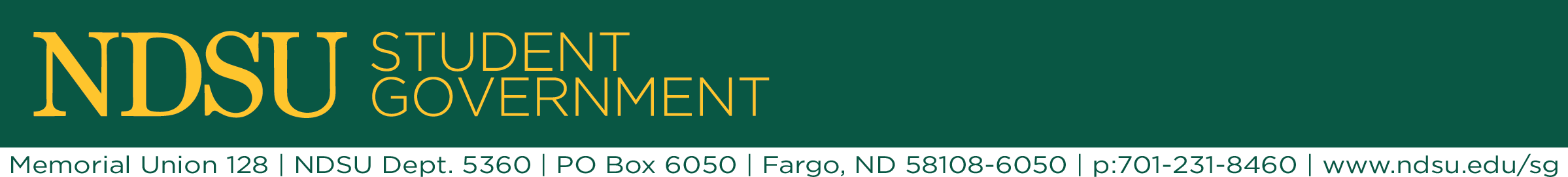 Table go aroundHoliday lighting – solidify locations to request Two main entrances of the union (south and west) The “bridge” in the engineering complex (between ECE and CIE)The babbling brookBike Repair Stations – Work order to have them moved into storage for the winter They have been moved into storage by facilities – working with Jobey to make sure they have a permanent home in the Wellness CenterAlumni Awareness – Meeting with Sarah Wald on Friday at 1:00 pm Robert Odney Award promotion – deadline to nominate is Dec 4th Nominate your professors! We are going to send out some listservs to make sure students have the link and know how to nominateParents Day – (or family day) what do people know about it? Turns out we don’t know anything about it… It isn’t a thing anymore but we will be looking into this in the future! NO COMMISSION NEXT WEEK! 